An die Entscheidungskette der KFW Umsetzung.Gute aktuelle Zeit                                                                                  Nachtrag des Antrages  vom    Freitag, 19. September 2014Wir  suchen Genehmigung und Unterstützung bei der Bankeinbindung von  neuen KFG Mittel. Antragsteller ist  Eigentümer und Geschäftsführer Energieeffizient Sanieren - Kredit (151/152) zuzüglich Tilgungszuschuss, Altersgerecht Umbauen (159) und Erneuerbare Energien.  Die Gegebenheit das Antragsteller und Ehefrau behindert 60%/70%  beide mit G  sind, sollte auch für eine zusätzliche Förderung berücksichtigt werden. Für uns ist der Zinssatz der Förderbank das wichtige Argument. Unser  Sparkasse Bochum      https://www.sparkasse-bochum.de/privatkunden/banking/online-banking/details/index.php?n=%2Fprivatkunden%2Fbanking%2Fonline-banking%2Fdetails%2F Verein Sinnvolles Handeln e.V. Eingetragen am Amtsgericht Bochum  Register 4486 Unser und ein zusätzliches Vereinskonto Volksbank  Bochum https://www.vb-bochumwitten.de/ptlweb/WebPortal?bankid=4129Istwert: Siehe Projekte im Internet auf der zeitlichen Plattform www.fundsachen.org.                                      Mit Erfolg den Sinn von KfW  umgesetzt Eine der ersten PV und  Eigenbausätze für Thermosolaranlage.                            Wir haben am Ende 2009 die Rückzahlung abgelöst Es war aber nur  möglich durch forsches  Auftreten bei der Sparkasse.“Androhung der Kontoauflösung.“ Ich sollte doch Hauskredite aufnehmen. Jetzt haben wir auch Schwierigkeiten.  Alter der Antragsteller 73 /69    Behinderung G 70%  G 60 %  Sachlage: Leider ist der Hersteller schon kurz nach Lieferung die Firma Herrmann in Konkurs gegangen. Firma (Wagner Solar+ PV ?) Dank der vorhandenen fachlichen Fähigkeiten wurden die Anlagen aber in Betrieb  gehalten. Jetzt ist der Feststoffkessel leider nicht mehr gesetzkonform. Ersatzteile für die Regelung Firma Resol (Wagner) für die SolarRegelung sind auch bei den Aktionsplattformen  kaum verfügbar.Sollwert. Die Anlage(n) sollen wieder in einem  Zustand der Vorführung  gebracht werden. Hier möchten wir KFW Mittel einsetzen. Wir möchten hier eine Unterstützung für günstige Konditionen der KFW Mittel erreichen. Hier der Link der Herstellerfirma. Der Umbau  des Wohngebäudes  2 Etagen mit Dachausbau, soll  zusätzlich auch weitgehend  für  altersgerechte  Besucher und Eigennutzung erfolgen.                                                       Heizungsumbau und Veränderung der Personen Die Bedingungen Kesseltausch/ Integration/ Bauliche Maßnahmen/Integration von Regelsystem und Hydraulischer Abgleich sind also gegeben. Der Altersgerechter Umbau durch Dokumente ist auch gerechtfertigt.Da die fachlichen Fähigkeiten durch bereits erfolgte  vorhergehende Leistung gegeben sind, ist es ohne Hilfestellung der sogenannten Expertenbank = ABM möglich. Mit  kooperationsfähigen Betrieben wird es  zusätzlich ein Vorteil für Weiterentwicklung der Handwerksbetriebe. Der Austausch in dieser Anlage ist somit nur mit sorgfältiger Planung und Terminabstimmung möglich. Die jetzige  betriebsseitige Anlage  ist von uns teilweise gebaut, aufgestellt in Betrieb genommen und gewartet worden. Es ist ein Beweis unserer Kompetenz. Kesseltausch und Inbetriebnahme der Heizung. Hier werden wir bei dem Umfang Demontage Montage bedingt durch Gewicht und Größe in gezielter Absprache mit unterstützenden Hilfen von  den Handwerksbetrieben diese Umstellung vornehmen. Die Auswahl des Kessels erfolgte auf Grund der Konstruktion. Sehr hoher Wirkungsgrad und seitliche Anordnung der keramischen Düse des Katalysators, Hier kann  die Beheizung  von Scheitelholz sowie Holzstücken mit Nagelanteil erfolgen. Beschädigung  wird somit der Düs wird somit vermieden. Die Raumgegebenheiten  und Gewicht sind auch für uns ein Entscheidungskriterium Eine Rücksprache mit der BFA zur Aufnahme  in der Datenbank  Zuschuss für Kessel  ergab für uns als Einzelanwender  ein zu großen Aufwand. Für die Regelungseinheit der Thermosolaranlage werden wir ein Produkt der Firma Resol einsetzen. 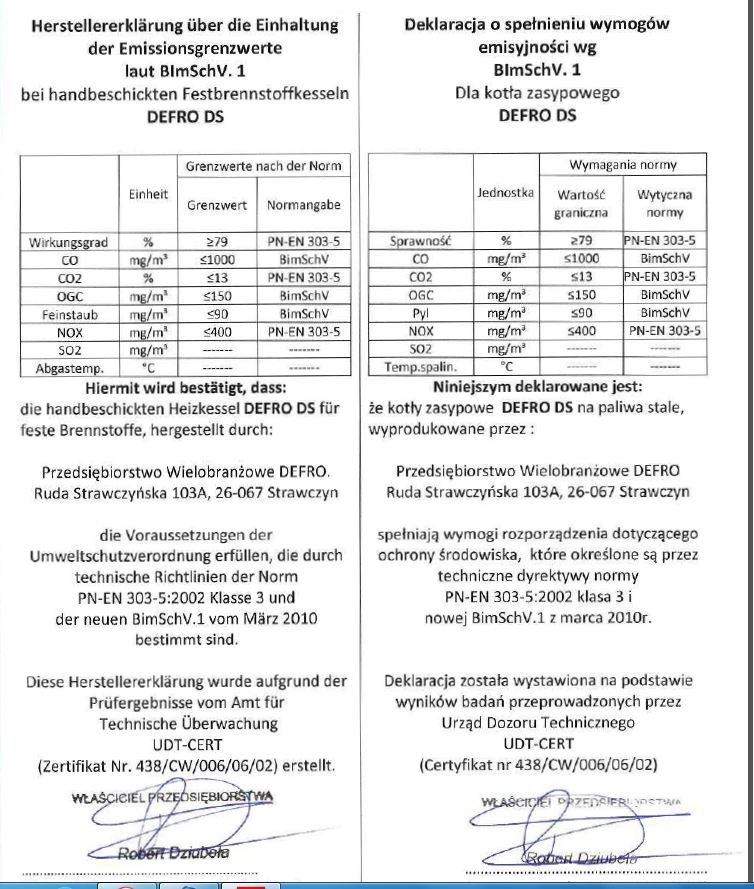 Mfg Siegfried SchmiedenerEnergateam0234/9231920 mit ABBauen und Renovieren - Mark Landgraf | Provinzialstraße 150-152 | 44388 Dortmund
Telefon 0231 / 630628 | Fax 0231 / 6181466 | Mobiltelefon 0177 / 4254656 | E-Mail mark-landgraf@gmx.deKlempner Dortmund HSK MüllerHeizung und Regelung                                                                                                        Flaspoete 78 44388 Dortmund                                                                                    Telefon 0231/188677(4 (5) 